CASHLESS ONLINE:  www.schoolcashonline.com to register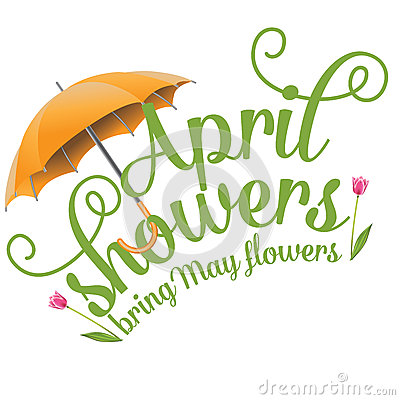 April 2018April 2018April 2018April 2018April 2018April 2018April 2018SundayMondayTuesdayWednesdayThursdayFridaySaturdayHOT LUNCH MUST BE ORDERED ONLINE A MONTH IN ADVANCE!2EASTERMONDAY3 Pizza4 Snack Mix & applesRunning Club Begins Wed’s 3:10-4:155 Yogurt tubes, bananas & apples6 PanzerottiColour House Day7Snack Program is the first nutrition break of every Mon., Wed. & Thurs. Thank you to our volunteers!9 Crackers, cheese & apple sauceLPG Meeting @ 6pm10 Pizza11 Bagels & cucumbersIntermediate Chess Tournament (King George School)12 Left overs13PA DAYNO SCHOOL14HOT LUNCH ORDERS DUE APR 15TH FOR MAY 201815BAGS 2 SCHOOLDROP OFF THIS WEEK ONLY16 Carrots & crackersBAGS 2 SCHOOL17 Pizza4A-Backus MillBAGS 2 SCHOOL18 Tositos, salsa & cucumberBAGS 2 SCHOOL¾ & 4/5 – 4’s To Backus Mill19 Left oversBAGS 2 SCHOOL20 Dominos Boneless ChickenDenim DayBAGS 2 SCHOOL LAST DAY212223 Cantaloupe & cereal bars24 Pizza9am Gr 4-8 Anti-bullyingPresentation25 Pita cocoa spread & applesJunior Chess Tournament (St George German School)26 Left overs27 Chicken NuggetsHippie DayGr 6 Warplane Museum Trip2829301 Pizza2345